Руководствуясь Бюджетным кодексом Российской Федерации, на основании ст. 6 Закона Пермского края от 20.06.2019 № 428-ПК «Об образовании нового муниципального образования Уинский муниципальный округ Пермского края», решения Думы Уинского муниципального округа Пермского края от 05.11.2019 № 12 «О вопросах правопреемства» Дума Уинского муниципального округа Пермского края РЕШАЕТ:1. Внести в решение Совета депутатов от 25.12.2018 года № 33 «О бюджете Судинского сельского поселения на 2019 год и на плановый период 2020 и 2021 годов» (в редакции от 19.02.2019 № 39, от 04.04.2019 №53, от 18.06.2019 №59, от 27.06.2019 №63, от 25.07.2019 №72, от 02.08.2019 № 74, от 27.08.2019 №77, от 26.09.2019 № 82, от 31.10.2019 № 84, от 25.11.2019 № 31) следующие изменения и дополнения:1.1. решение дополнить пунктами 7.37. – 7.49. следующего содержания:«7.37. Уменьшить ассигнования администрации Уинского муниципального района на 2019 год на сумму 22 142,12 рублей, в том числе:- реализации мероприятий по противодействию коррупции в сельском поселении на сумму 1 000,00 рублей;- содержание деятельности органов местного самоуправления в сумме 964,00 рублей;- реализация мероприятий по обеспечению первичных мер пожарной безопасности в границах населенных пунктов сельского поселения на сумму 8 550,00 рублей;- реализация мероприятий по противодействию экстремизму и профилактика терроризма на территории сельского поселения на сумму 3 000,00 рублей;- прочие расходы в области коммунального хозяйства 8 628,12 рублей;7.38. Средства, указанные в пункте 7. 37. в сумме 13 671,06 рублей направить администрации Уинского муниципального района на культурно-досуговое обслуживание населения;7.39. Средства, указанные в пункте 7. 37. в сумме 8 471,06 рублей направить администрации Судинского сельского поселения на содержание деятельности органов местного самоуправления;7.40. Уменьшить ассигнования финансового управления Уинского муниципального района на 2019 год на 1 000,00 рублей и направить администрации Судинского сельского поселения на содержание деятельности органов местного самоуправления;7.41. Уменьшить ассигнования администрации Уинского муниципального района на 2019 год на 78 944,62 рублей с иных МБТ на компенсацию расходов, связанных с формированием эффективной структуры органов местного самоуправления муниципальных образований Пермского края; 7.42. Средства, указанные в пункте 7.41. в сумме 78 944,62  рублей направить администрации Судинского сельского поселения на 2019 год на иные МБТ на компенсацию расходов, связанных с формированием эффективной структуры органов местного самоуправления муниципальных образований Пермского края;7.43. Уменьшить ассигнования администрации Судинского сельского поселения на 2019 год в сумме 1 100,00 рублей с управления объектами (инвентарные, кадастровые, оценочные, межевые работы) на содержание деятельности органов местного самоуправления;7.44. Уменьшить ассигнования администрации Уинского муниципального района  на 2019 год на сумму 87 414,09 рублей, в том числе:- с ремонта автомобильных дорог по ул. Рабочая, ул. Приозерна, ул. Советская в с. Суда, ул. Чапаева в с. Усановка, ул. Верхняя с Воскресенское, ул. Центральная в с. Барсаи, ул. Набережная в д. Иштеряки Судинского сельского поселения на сумму 21 714,63 рублей;- с ремонта автомобильных дорог д. Иштеряки ул. Центральная на сумму 20 981,30 рублей;- с ремонта автомобильной дороги д. Иштеряки ул. Центральная на сумму 32 718,16 рублей;- с ремонта автомобильной дороги д. Иштеряки ул. Центральная (лабораторные исследования) на сумму 12 000,00 рублей;7.45. Средства, указанные в пункте 7.44 в сумме 87 414,09 рублей направить администрации Уинского муниципального района на содержание автомобильных дорог общего пользования и мостовых сооружений;7.46. Уменьшить ассигнования администрации Уинского муниципального района на 2019 год на сумму 4 615,33 рублей, в том числе:-  с содержания деятельности органов местного самоуправления 1 538,58 рублей;- с обеспечения пожарной безопасности 3 076,75 рублей; 7.47. Уменьшить ассигнования администрации Судинского сельского поселения на 2019 год на сумму 31 978,75 рублей с содержания деятельности органов местного самоуправления;7.48. Средства, указанные в пунктах 7.46., 7.47.  в сумме 32 599,58 рублей направить администрации Уинского муниципального района на основное мероприятие "Культурно-досуговое обслуживание населения"; 7.49. Средства, указанные в пункте 7.47.  в сумме 3 994,50 рублей направить администрации Уинского муниципального района на уплату взносов на капитальный ремонт общего имущества многоквартирных домов»;1.2.  Приложения 5, 7, 11 к решению Совета депутатов Судинского сельского поселения от 25.12.2018 г. № 33 «О бюджете Судинского сельского поселения на 2019 год и на плановый период 2020 и 2021 годов»  изложить в редакции согласно приложениям 1- 3 к настоящему решению.2. Настоящее решение вступает в силу со дня его официального опубликования в печатном средстве массовой информации газете «Родник-1».                                                                                                                                                         Приложение 1                                                                                                                                                       к решению Думы Уинского                                                                                                                                                       муниципального района                                                                                                                                                          От           №                                                                                                                                                             Приложение 2                                                                                                                                                       к решению Думы Уинского                                                                                                                                                       муниципального района                                                                                                                                                          От           №    Приложение 3к решению ДумыУинского муниципального районаОт                                  №  	     Распределение средств дорожного фонда на 2019 год    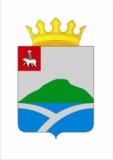 ДУМАУИНСКОГО МУНИЦИПАЛЬНОГО ОКРУГАПЕРМСКОГО КРАЯРЕШЕНИЕДУМАУИНСКОГО МУНИЦИПАЛЬНОГО ОКРУГАПЕРМСКОГО КРАЯРЕШЕНИЕДУМАУИНСКОГО МУНИЦИПАЛЬНОГО ОКРУГАПЕРМСКОГО КРАЯРЕШЕНИЕДУМАУИНСКОГО МУНИЦИПАЛЬНОГО ОКРУГАПЕРМСКОГО КРАЯРЕШЕНИЕпроектпроектО внесении изменений и дополнений в решение Совета депутатов от 25.12.2018 г. № 33 «О бюджете Судинского сельского поселения на 2019 год и на плановый период 2020 и 2021 годовО внесении изменений и дополнений в решение Совета депутатов от 25.12.2018 г. № 33 «О бюджете Судинского сельского поселения на 2019 год и на плановый период 2020 и 2021 годовО внесении изменений и дополнений в решение Совета депутатов от 25.12.2018 г. № 33 «О бюджете Судинского сельского поселения на 2019 год и на плановый период 2020 и 2021 годовПринято Думой Уинского муниципального округа «25» ноября 2019 годаПринято Думой Уинского муниципального округа «25» ноября 2019 годаПринято Думой Уинского муниципального округа «25» ноября 2019 годаПредседатель Думы Уинского муниципального округа М.И. БыкаризИ.п. главы муниципального округа-глава администрации Уинского муниципального округа А.Н. ЗелёнкинРаспределение бюджетных ассигнований по разделам, по целевым статьям (государственным программам, и непрограммным направлениям деятельности), группам видов расходов, разделам, подразделам классификации расходов  бюджетаНаименованиеЦСРВРСуммаНаименованиеЦСРВРСуммаВсего16 343 581,90Муниципальная программа "Управление муниципальными финансами и имуществом Уинского сельского поселения" на 2019-2021 годы41.0.00.000005 796 807,69Глава муниципального образования (Расходы на выплаты персоналу в целях обеспечения выполнения функций государственными (муниципальными) органами, казенными учреждениями, органами управления государственными внебюджетными фондами)41.0.01.01010100537 870,00Содержание деятельности органов местного самоуправления (Расходы на выплаты персоналу в целях обеспечения выполнения функций государственными (муниципальными) органами, казенными учреждениями, органами управления государственными внебюджетными фондами)41.0.01.010901002 981 698,21Содержание деятельности органов местного самоуправления (Закупка товаров, работ и услуг для обеспечения государственных (муниципальных) нужд)41.0.01.01090200690 741,42Содержание деятельности органов местного самоуправления (Социальное обеспечение и иные выплаты населению)41.0.01.01090300103 224,60Содержание деятельности органов местного самоуправления (Иные бюджетные ассигнования)41.0.01.01090800254 100,00Иные МБТ на компенсацию расходов, связанных с формированием эффективной структуры органов местного самоуправления муниципальных образований Пермского края (Расходы на выплаты персоналу в целях обеспечения выполнения функций государственными (муниципальными) органами, казенными учреждениями, органами управления государственными внебюджетными фондами)41.0.01.2P210100109 843,94Иные МБТ на компенсацию расходов, связанных с формированием эффективной структуры органов местного самоуправления муниципальных образований Пермского края (Закупка товаров, работ и услуг для обеспечения государственных (муниципальных) нужд)41.0.01.2P21020044 992,96Составление протоколов об административных правонарушениях (Закупка товаров, работ и услуг для обеспечения государственных (муниципальных) нужд)41.0.01.2П0402001 000,00Расходы на уплату членского взноса в Совет муниципальных образований (Иные бюджетные ассигнования)41.0.02.0101080025 000,00Передача полномочий по решению вопросов местного значения в сфере заупок товаров, работ, услуг для обеспечения муниципальных нужд сельских поселений (Межбюджетные трансферты)41.0.03.050105001 426,00Передача полномочий по внешнему финансовому контролю (Межбюджетные трансферты)41.0.03.0502050045 305,00Передача части отдельных полномочий органов местного самоуправления по организации исполнения бюджета сельского поселения (Межбюджетные трансферты)41.0.03.0503050038 734,00Передача полномочий по решению вопросов местного значения в части осуществления контроля, ппредусмотренного частью 5 статьи 99 Федерального закона от 05.04.2013 № 44-ФЗ (Межбюджетные трансферты)41.0.03.050505001 891,00Передача полномочий в части ведения бюджетного учета и формированию бюджетной отчетности (Межбюджетные трансферты)41.0.03.05060500314 945,00Передача исполнительно - распорядительных полномочий по решению вопросов местного значения (Межбюджетные трансферты)41.0.03.05070500156 440,56Резервные фонды (Иные бюджетные ассигнования)41.0.04.010108001 000,00Расходы на выплату пенсии за выслугу лет лицам,замещавшим муниципальные должности, должности муниципальной службы в органах местного самоуправления (Социальное обеспечение и иные выплаты населению)41.0.05.0101030051 529,00Расходы на выплату пенсии за выслугу лет лицам, замещавшим выборные муниципальные должности (Социальное обеспечение и иные выплаты населению)41.0.05.01020300186 266,00Осуществление первичного воинского учета на территориях, где отсутствуют военные комиссариаты (Расходы на выплаты персоналу в целях обеспечения выполнения функций государственными (муниципальными) органами, казенными учреждениями, органами управления государственными внебюджетными фондами)41.0.06.51180100215 430,00Осуществление первичного воинского учета на территориях, где отсутствуют военные комиссариаты (Закупка товаров, работ и услуг для обеспечения государственных (муниципальных) нужд)41.0.06.511802005 370,00Управление объектами (инвентарные, кадастровые, оценочные, межевые работы) (Закупка товаров, работ и услуг для обеспечения государственных (муниципальных) нужд)41.0.07.0101020030 000,00Муниципальная программа «Развитие транспортной системы Судинского сельского поселения» на 2019-2021 годы42.0.00.000001 474 556,94Содержание автомобильных дорог общего пользования и мостовых сооружений (Закупка товаров, работ и услуг для обеспечения государственных (муниципальных) нужд)42.0.01.01010200846 076,62Ремонт автомобильных дорог общего пользования и мостовых сооружений (Закупка товаров, работ и услуг для обеспечения государственных (муниципальных) нужд)42.0.01.01020200122 484,99Передача полномочий на администрирование по ремонту автомобильных дорог общего пользования местного значения сельских поселений (Межбюджетные трансферты)42.0.01.0103050024 154,00Проектирование, строительство (реконструкция), капитальный ремонт и ремонт автомобильных дорог общего пользования местного значения, находящихся на территории Пермского края (Закупка товаров, работ и услуг для обеспечения государственных (муниципальных) нужд)42.0.01.ST04020043 424,32Проектирование, строительство (реконструкция), капитальный ремонт и ремонт автомобильных дорог общего пользования местного значения, находящихся на территории Пермского края (Межбюджетные трансферты)42.0.01.ST040500338 417,01Реализация мероприятий по организации безопасности дорожного движения (Закупка товаров, работ и услуг для обеспечения государственных (муниципальных) нужд)42.0.02.01010200100 000,00Муниципальная программа «Обеспечение первичных мер пожарной безопасности в границах населенных пунктов Судинского сельского поселения» на 2019-2021 годы43.0.00.00000914 923,55Реализация мероприятий по обеспеченюе первичных мер пожарной безопасности в границах населенных пунктов сельского поселения (Закупка товаров, работ и услуг для обеспечения государственных (муниципальных) нужд)43.0.01.010102008 550,00Передача исполнительно-распорядительных полномочий по решению вопросов местного значения (Межбюджетные трансферты)43.0.01.01020500906 373,55Муниципальная программа «Благоустройство и жилищно-коммунальное хозяйство территории Судинского сельского поселения» на 2019-2021 годы44.0.00.000005 025 931,05Реализация мероприятий по уличному освещению (Закупка товаров, работ и услуг для обеспечения государственных (муниципальных) нужд)44.0.03.01010200299 000,31Реализация мероприятий по содержанию объектов благоустройства (Закупка товаров, работ и услуг для обеспечения государственных (муниципальных) нужд)44.0.05.0101020024 609,44Уплата взносов на капитальный ремонт общего имущества многоквартирных домов (Закупка товаров, работ и услуг для обеспечения государственных (муниципальных) нужд)44.0.06.0102020068 230,00Прочие расходы в области жилищного хозяйства (Закупка товаров, работ и услуг для обеспечения государственных (муниципальных) нужд)44.0.06.0105020012 240,00Прочие расходы в области коммунального хозяйства (Закупка товаров, работ и услуг для обеспечения государственных (муниципальных) нужд)44.0.07.0101020097 463,30Передача полномочий на администрирование по реконструкции ГТС (Межбюджетные трансферты)44.0.08.0101050080 888,00Реконструкция ГТС пруда в с.Суда Уинского района (Межбюджетные трансферты)44.0.08.080205004 443 500,00Муниципальная программа «Развитие сферы культуры, спорта и физической культуры в Судинском сельском поселении» на 2019-2021 годы"45.0.00.000003 031 965,43Обеспечение деятельности (оказания услуг, выполнения работ) муниципальных учреждений (Расходы на выплаты персоналу в целях обеспечения выполнения функций государственными (муниципальными) органами, казенными учреждениями, органами управления государственными внебюджетными фондами)45.0.01.001101001 682 569,92Обеспечение деятельности (оказания услуг, выполнения работ) муниципальных учреждений (Закупка товаров, работ и услуг для обеспечения государственных (муниципальных) нужд)45.0.01.001102001 171 740,51Обеспечение деятельности (оказания услуг, выполнения работ) муниципальных учреждений (Иные бюджетные ассигнования)45.0.01.00110800150 155,00Предоставление мер социальной поддержки отдельным категориям граждан, работающим в государственных и муниципальных организациях Пермского края и проживающим в сельской местности и поселках городского типа (рабочих поселках), по оплате жилого помещения и коммунальных услуг (Расходы на выплаты персоналу в целях обеспечения выполнения функций государственными (муниципальными) органами, казенными учреждениями, органами управления государственными внебюджетными фондами)45.0.05.2С18010027 500,00Муниципальная программа "Противодействие экстремизму, профилактика терроризма и охрана общественного порядка на территории Судинского сельского поселения" на 2019-2021 годы46.0.00.000003 000,00Реализация мероприятий по противодействию экстремизму и профилактика терроризма на территории сельского поселения (Закупка товаров, работ и услуг для обеспечения государственных (муниципальных) нужд)46.0.01.010102003 000,00Муниципальная программа "Противодействие коррупции в Судинском сельском поселении" на 2019-2021 годы48.0.00.000001 000,00Реализация мероприятий по противодействию коррупции в сельском поселении (Закупка товаров, работ и услуг для обеспечения государственных (муниципальных) нужд)48.0.01.010102001 000,00Муниципальная программа "Формирование комфортной городской среды Судинского сельского поселения" на 2018-2022 годы49.0.00.0000095 397,24Поддержка муниципальных программ формирования современной городской среды (расходы, не софинансируемые из федерального бюджета) (Межбюджетные трансферты)49.0.01.SЖ09050020 170,46Поддержка муниципальных программ формирования современной городской среды (за счет средств федерального бюджета) (Межбюджетные трансферты)49.0.F2.5555050075 226,78Ведомственная структура расходов бюджетаВедомственная структура расходов бюджетаВедомственная структура расходов бюджетаВедомственная структура расходов бюджетаВедомственная структура расходов бюджетаВедомственная структура расходов бюджетаВедомственная структура расходов бюджета (руб.)НаименованиеМинРзПРЦСРВРСуммаНаименованиеМинРзПРЦСРВРСуммаВсего16 343 581,90АДМИНИСТРАЦИЯ УИНСКОГО МУНИЦИПАЛЬНОГО РАЙОНА ПЕРМСКОГО КРАЯ0346 663 228,69ОБЩЕГОСУДАРСТВЕННЫЕ ВОПРОСЫ0340100546 194,08Функционирование Правительства Российской Федерации, высших исполнительных органов государственной власти субъектов Российской Федерации, местных администраций0340104546 194,08Муниципальная программа "Управление муниципальными финансами и имуществом Уинского сельского поселения" на 2019-2021 годы034010441.0.00.00000546 194,08Основное мероприятие "Обеспечение деятельности органов местного самоуправления"034010441.0.01.00000232 280,52Содержание деятельности органов местного самоуправления034010441.0.01.01090155 388,24Закупка товаров, работ и услуг для обеспечения государственных (муниципальных) нужд034010441.0.01.01090200123 254,27Иные бюджетные ассигнования034010441.0.01.0109080032 133,97Иные МБТ на компенсацию расходов, связанных с формированием эффективной структуры органов местного самоуправления муниципальных образований Пермского края034010441.0.01.2P21075 892,28Расходы на выплаты персоналу в целях обеспечения выполнения функций государственными (муниципальными) органами, казенными учреждениями, органами управления государственными внебюджетными фондами034010441.0.01.2P21010030 899,32Закупка товаров, работ и услуг для обеспечения государственных (муниципальных) нужд034010441.0.01.2P21020044 992,96Составление протоколов об административных правонарушениях034010441.0.01.2П0401 000,00Закупка товаров, работ и услуг для обеспечения государственных (муниципальных) нужд034010441.0.01.2П0402001 000,00Основное мероприятие "Передача части полномочий по формированию, утверждению, исполнению бюджета поселений и контролю за исполнением бюджета"034010441.0.03.00000313 913,56Передача полномочий в части ведения бюджетного учета и формированию бюджетной отчетности034010441.0.03.05060157 473,00Межбюджетные трансферты034010441.0.03.05060500157 473,00Передача исполнительно - распорядительных полномочий по решению вопросов местного значения034010441.0.03.05070156 440,56Межбюджетные трансферты034010441.0.03.05070500156 440,56НАЦИОНАЛЬНАЯ ОБОРОНА0340200110 400,00Мобилизационная и вневойсковая подготовка0340203110 400,00Муниципальная программа "Управление муниципальными финансами и имуществом Уинского сельского поселения" на 2019-2021 годы034020341.0.00.00000110 400,00Основное мероприятие "Обеспечение общественной безопасности"034020341.0.06.00000110 400,00Осуществление первичного воинского учета на территориях, где отсутствуют военные комиссариаты034020341.0.06.51180110 400,00Расходы на выплаты персоналу в целях обеспечения выполнения функций государственными (муниципальными) органами, казенными учреждениями, органами управления государственными внебюджетными фондами034020341.0.06.51180100110 400,00НАЦИОНАЛЬНАЯ БЕЗОПАСНОСТЬ И ПРАВООХРАНИТЕЛЬНАЯ ДЕЯТЕЛЬНОСТЬ0340300933 905,81Обеспечение пожарной безопасности0340310933 905,81Муниципальная программа "Управление муниципальными финансами и имуществом Уинского сельского поселения" на 2019-2021 годы034031041.0.00.00000258 906,26Основное мероприятие "Обеспечение деятельности органов местного самоуправления"034031041.0.01.00000258 906,26Содержание деятельности органов местного самоуправления034031041.0.01.01090258 906,26Расходы на выплаты персоналу в целях обеспечения выполнения функций государственными (муниципальными) органами, казенными учреждениями, органами управления государственными внебюджетными фондами034031041.0.01.01090100231 374,00Закупка товаров, работ и услуг для обеспечения государственных (муниципальных) нужд034031041.0.01.0109020027 532,26Муниципальная программа «Обеспечение первичных мер пожарной безопасности в границах населенных пунктов Судинского сельского поселения» на 2019-2021 годы034031043.0.00.00000674 999,55Основное мероприятие "Обеспечение первичных мер пожарной безопасности в границах населенных пунктов Судинского сельского поселения"034031043.0.01.00000674 999,55Передача исполнительно-распорядительных полномочий по решению вопросов местного значения034031043.0.01.01020674 999,55Межбюджетные трансферты034031043.0.01.01020500674 999,55НАЦИОНАЛЬНАЯ ЭКОНОМИКА03404002 732 752,22Водное хозяйство03404061 730 944,00Муниципальная программа «Благоустройство и жилищно-коммунальное хозяйство территории Судинского сельского поселения» на 2019-2021 годы034040644.0.00.000001 730 944,00Основное мероприятие "Реконструкция ГТС пруда в с.Суда Уинского района"034040644.0.08.000001 730 944,00Передача полномочий на администрирование по реконструкции ГТС034040644.0.08.0101040 444,00Межбюджетные трансферты034040644.0.08.0101050040 444,00Реконструкция ГТС пруда в с.Суда Уинского района034040644.0.08.080201 690 500,00Межбюджетные трансферты034040644.0.08.080205001 690 500,00Дорожное хозяйство (дорожные фонды)03404091 001 808,22Муниципальная программа «Развитие транспортной системы Судинского сельского поселения» на 2019-2021 годы034040942.0.00.000001 001 808,22Основное мероприятие "Приведение в нормативное состояние автомобильных дорог местного значения"034040942.0.01.00000950 120,17Содержание автомобильных дорог общего пользования и мостовых сооружений034040942.0.01.01010509 053,94Закупка товаров, работ и услуг для обеспечения государственных (муниципальных) нужд034040942.0.01.01010200509 053,94Ремонт автомобильных дорог общего пользования и мостовых сооружений034040942.0.01.01020122 484,99Закупка товаров, работ и услуг для обеспечения государственных (муниципальных) нужд034040942.0.01.01020200122 484,99Передача полномочий на администрирование по ремонту автомобильных дорог общего пользования местного значения сельских поселений034040942.0.01.0103024 154,00Межбюджетные трансферты034040942.0.01.0103050024 154,00Проектирование, строительство (реконструкция), капитальный ремонт и ремонт автомобильных дорог общего пользования местного значения, находящихся на территории Пермского края034040942.0.01.ST040294 427,24Закупка товаров, работ и услуг для обеспечения государственных (муниципальных) нужд034040942.0.01.ST04020043 424,32Межбюджетные трансферты034040942.0.01.ST040500251 002,92Основное мероприятие "Организация безопасности дорожного движения"034040942.0.02.0000051 688,05Реализация мероприятий по организации безопасности дорожного движения034040942.0.02.0101051 688,05Закупка товаров, работ и услуг для обеспечения государственных (муниципальных) нужд034040942.0.02.0101020051 688,05ЖИЛИЩНО-КОММУНАЛЬНОЕ ХОЗЯЙСТВО0340500297 174,94Жилищное хозяйство034050142 484,50Муниципальная программа «Благоустройство и жилищно-коммунальное хозяйство территории Судинского сельского поселения» на 2019-2021 годы034050144.0.00.0000042 484,50Основное мероприятие "Жилищное хозяйство на территории Судинского сельского поселения"034050144.0.06.0000042 484,50Уплата взносов на капитальный ремонт общего имущества многоквартирных домов034050144.0.06.0102030 244,50Закупка товаров, работ и услуг для обеспечения государственных (муниципальных) нужд034050144.0.06.0102020030 244,50Прочие расходы в области жилищного хозяйства034050144.0.06.0105012 240,00Закупка товаров, работ и услуг для обеспечения государственных (муниципальных) нужд034050144.0.06.0105020012 240,00Коммунальное хозяйство034050226 181,43Муниципальная программа «Благоустройство и жилищно-коммунальное хозяйство территории Судинского сельского поселения» на 2019-2021 годы034050244.0.00.0000026 181,43Основное мероприятие "Коммунальное хозяйство на территории Судинского сельского поселения"034050244.0.07.0000026 181,43Прочие расходы в области коммунального хозяйства034050244.0.07.0101026 181,43Закупка товаров, работ и услуг для обеспечения государственных (муниципальных) нужд034050244.0.07.0101020026 181,43Благоустройство0340503228 509,01Муниципальная программа «Благоустройство и жилищно-коммунальное хозяйство территории Судинского сельского поселения» на 2019-2021 годы034050344.0.00.00000133 111,77Основное мероприятие "Уличное освещение"034050344.0.03.00000123 111,21Реализация мероприятий по уличному освещению034050344.0.03.01010123 111,21Закупка товаров, работ и услуг для обеспечения государственных (муниципальных) нужд034050344.0.03.01010200123 111,21Основное мероприятие "Содержание объектов благоустройства"034050344.0.05.0000010 000,56Реализация мероприятий по содержанию объектов благоустройства034050344.0.05.0101010 000,56Закупка товаров, работ и услуг для обеспечения государственных (муниципальных) нужд034050344.0.05.0101020010 000,56Муниципальная программа "Формирование комфортной городской среды Судинского сельского поселения" на 2018-2022 годы034050349.0.00.0000095 397,24Основное мероприятие "Формирование комфортной городской среды, за исключением мероприятий, финансируемых за счет средств дорожного фонда"034050349.0.01.0000020 170,46Поддержка муниципальных программ формирования современной городской среды (расходы, не софинансируемые из федерального бюджета)034050349.0.01.SЖ09020 170,46Межбюджетные трансферты034050349.0.01.SЖ09050020 170,46Основное мероприятие "Федеральный проект "Формирование комфортной городской среды"034050349.0.F2.0000075 226,78Поддержка муниципальных программ формирования современной городской среды (за счет средств федерального бюджета)034050349.0.F2.5555075 226,78Межбюджетные трансферты034050349.0.F2.5555050075 226,78КУЛЬТУРА, КИНЕМАТОГРАФИЯ03408001 852 095,06Культура03408011 852 095,06Муниципальная программа «Развитие сферы культуры, спорта и физической культуры в Судинском сельском поселении» на 2019-2021 годы"034080145.0.00.000001 852 095,06Основное мероприятие "Культурно-досуговое обслуживание населения"034080145.0.01.000001 852 095,06Обеспечение деятельности (оказания услуг, выполнения работ) муниципальных учреждений034080145.0.01.001101 852 095,06Расходы на выплаты персоналу в целях обеспечения выполнения функций государственными (муниципальными) органами, казенными учреждениями, органами управления государственными внебюджетными фондами034080145.0.01.001101001 064 520,99Закупка товаров, работ и услуг для обеспечения государственных (муниципальных) нужд034080145.0.01.00110200690 026,07Иные бюджетные ассигнования034080145.0.01.0011080097 548,00СОЦИАЛЬНАЯ ПОЛИТИКА0341000190 706,58Пенсионное обеспечение0341001168 307,00Муниципальная программа "Управление муниципальными финансами и имуществом Уинского сельского поселения" на 2019-2021 годы034100141.0.00.00000168 307,00Основное мероприятие "Меры социальной помощи и поддержки отдельных категорий населения"034100141.0.05.00000168 307,00Расходы на выплату пенсии за выслугу лет лицам,замещавшим муниципальные должности, должности муниципальной службы в органах местного самоуправления034100141.0.05.0101030 058,90Социальное обеспечение и иные выплаты населению034100141.0.05.0101030030 058,90Расходы на выплату пенсии за выслугу лет лицам, замещавшим выборные муниципальные должности034100141.0.05.01020138 248,10Социальное обеспечение и иные выплаты населению034100141.0.05.01020300138 248,10Социальное обеспечение населения034100322 399,58Муниципальная программа «Развитие сферы культуры, спорта и физической культуры в Судинском сельском поселении» на 2019-2021 годы"034100345.0.00.0000022 399,58Основное мероприятие "Меры социальной поддержки специалистам, работающим и проживающим в сельской местности и поселках городского типа (рабочих поселках), по оплате жилого помещения и коммунальных услуг"034100345.0.05.0000022 399,58Предоставление мер социальной поддержки отдельным категориям граждан, работающим в государственных и муниципальных организациях Пермского края и проживающим в сельской местности и поселках городского типа (рабочих поселках), по оплате жилого помещения и коммунальных услуг034100345.0.05.2С18022 399,58Расходы на выплаты персоналу в целях обеспечения выполнения функций государственными (муниципальными) органами, казенными учреждениями, органами управления государственными внебюджетными фондами034100345.0.05.2С18010022 399,58АДМИНИСТРАЦИЯ СУДИНСКОГО СЕЛЬСКОГО ПОСЕЛЕНИЯ0469 680 353,21ОБЩЕГОСУДАРСТВЕННЫЕ ВОПРОСЫ04601003 621 492,89Функционирование высшего должностного лица субъекта Российской Федерации и муниципального образования0460102537 870,00Муниципальная программа "Управление муниципальными финансами и имуществом Уинского сельского поселения" на 2019-2021 годы046010241.0.00.00000537 870,00Основное мероприятие "Обеспечение деятельности органов местного самоуправления"046010241.0.01.00000537 870,00Глава муниципального образования046010241.0.01.01010537 870,00Расходы на выплаты персоналу в целях обеспечения выполнения функций государственными (муниципальными) органами, казенными учреждениями, органами управления государственными внебюджетными фондами046010241.0.01.01010100537 870,00Функционирование Правительства Российской Федерации, высших исполнительных органов государственной власти субъектов Российской Федерации, местных администраций04601043 029 722,89Муниципальная программа "Управление муниципальными финансами и имуществом Уинского сельского поселения" на 2019-2021 годы046010441.0.00.000003 029 722,89Основное мероприятие "Обеспечение деятельности органов местного самоуправления"046010441.0.01.000002 784 894,89Содержание деятельности органов местного самоуправления046010441.0.01.010902 705 950,27Расходы на выплаты персоналу в целях обеспечения выполнения функций государственными (муниципальными) органами, казенными учреждениями, органами управления государственными внебюджетными фондами046010441.0.01.010901001 941 545,36Закупка товаров, работ и услуг для обеспечения государственных (муниципальных) нужд046010441.0.01.01090200439 214,28Социальное обеспечение и иные выплаты населению046010441.0.01.01090300103 224,60Иные бюджетные ассигнования046010441.0.01.01090800221 966,03Иные МБТ на компенсацию расходов, связанных с формированием эффективной структуры органов местного самоуправления муниципальных образований Пермского края046010441.0.01.2P21078 944,62Расходы на выплаты персоналу в целях обеспечения выполнения функций государственными (муниципальными) органами, казенными учреждениями, органами управления государственными внебюджетными фондами046010441.0.01.2P21010078 944,62Основное мероприятие "Передача части полномочий по формированию, утверждению, исполнению бюджета поселений и контролю за исполнением бюджета"046010441.0.03.00000244 828,00Передача полномочий по решению вопросов местного значения в сфере закупок товаров, работ, услуг для обеспечения муниципальных нужд сельских поселений046010441.0.03.050101 426,00Межбюджетные трансферты046010441.0.03.050105001 426,00Передача полномочий по внешнему финансовому контролю046010441.0.03.0502045 305,00Межбюджетные трансферты046010441.0.03.0502050045 305,00Передача части отдельных полномочий органов местного самоуправления по организации исполнения бюджета сельского поселения046010441.0.03.0503038 734,00Межбюджетные трансферты046010441.0.03.0503050038 734,00Передача полномочий по решению вопросов местного значения в части осуществления контроля, предусмотренного частью 5 статьи 99 Федерального закона от 05.04.2013 № 44-ФЗ046010441.0.03.050501 891,00Межбюджетные трансферты046010441.0.03.050505001 891,00Передача полномочий в части ведения бюджетного учета и формированию бюджетной отчетности046010441.0.03.05060157 472,00Межбюджетные трансферты046010441.0.03.05060500157 472,00Другие общегосударственные вопросы046011353 900,00Муниципальная программа "Управление муниципальными финансами и имуществом Уинского сельского поселения" на 2019-2021 годы046011341.0.00.0000053 900,00Основное мероприятие "Расходы на уплату взносов"046011341.0.02.0000025 000,00Расходы на уплату членского взноса в Совет муниципальных образований046011341.0.02.0101025 000,00Иные бюджетные ассигнования046011341.0.02.0101080025 000,00Основное мероприятие "Мероприятия по управлению муниципальным имуществом и земельными участками"046011341.0.07.0000028 900,00Управление объектами (инвентарные, кадастровые, оценочные, межевые работы)046011341.0.07.0101028 900,00Закупка товаров, работ и услуг для обеспечения государственных (муниципальных) нужд046011341.0.07.0101020028 900,00НАЦИОНАЛЬНАЯ ОБОРОНА0460200110 400,00Мобилизационная и вневойсковая подготовка0460203110 400,00Муниципальная программа "Управление муниципальными финансами и имуществом Уинского сельского поселения" на 2019-2021 годы046020341.0.00.00000110 400,00Основное мероприятие "Обеспечение общественной безопасности"046020341.0.06.00000110 400,00Осуществление первичного воинского учета на территориях, где отсутствуют военные комиссариаты046020341.0.06.51180110 400,00Расходы на выплаты персоналу в целях обеспечения выполнения функций государственными (муниципальными) органами, казенными учреждениями, органами управления государственными внебюджетными фондами046020341.0.06.51180100105 030,00Закупка товаров, работ и услуг для обеспечения государственных (муниципальных) нужд046020341.0.06.511802005 370,00НАЦИОНАЛЬНАЯ БЕЗОПАСНОСТЬ И ПРАВООХРАНИТЕЛЬНАЯ ДЕЯТЕЛЬНОСТЬ04603001 113 906,44Обеспечение пожарной безопасности04603101 113 906,44Муниципальная программа "Управление муниципальными финансами и имуществом Уинского сельского поселения" на 2019-2021 годы046031041.0.00.000001 113 906,44Основное мероприятие "Обеспечение деятельности органов местного самоуправления"046031041.0.01.000001 113 906,44Содержание деятельности органов местного самоуправления046031041.0.01.010901 113 906,44Расходы на выплаты персоналу в целях обеспечения выполнения функций государственными (муниципальными) органами, казенными учреждениями, органами управления государственными внебюджетными фондами046031041.0.01.010901001 071 258,53Закупка товаров, работ и услуг для обеспечения государственных (муниципальных) нужд046031041.0.01.0109020042 647,91НАЦИОНАЛЬНАЯ ЭКОНОМИКА04604003 266 192,72Водное хозяйство04604062 793 444,00Муниципальная программа «Благоустройство и жилищно-коммунальное хозяйство территории Судинского сельского поселения» на 2019-2021 годы046040644.0.00.000002 793 444,00Основное мероприятие "Реконструкция ГТС пруда в с.Суда Уинского района"046040644.0.08.000002 793 444,00Передача полномочий на администрирование по реконструкции ГТС046040644.0.08.0101040 444,00Межбюджетные трансферты046040644.0.08.0101050040 444,00Реконструкция ГТС пруда в с.Суда Уинского района046040644.0.08.080202 753 000,00Межбюджетные трансферты046040644.0.08.080205002 753 000,00Дорожное хозяйство (дорожные фонды)0460409472 748,72Муниципальная программа «Развитие транспортной системы Судинского сельского поселения» на 2019-2021 годы046040942.0.00.00000472 748,72Основное мероприятие "Приведение в нормативное состояние автомобильных дорог местного значения"046040942.0.01.00000424 436,77Содержание автомобильных дорог общего пользования и мостовых сооружений046040942.0.01.01010424 436,77Закупка товаров, работ и услуг для обеспечения государственных (муниципальных) нужд046040942.0.01.01010200424 436,77Основное мероприятие "Организация безопасности дорожного движения"046040942.0.02.0000048 311,95Реализация мероприятий по организации безопасности дорожного движения046040942.0.02.0101048 311,95Закупка товаров, работ и услуг для обеспечения государственных (муниципальных) нужд046040942.0.02.0101020048 311,95ЖИЛИЩНО-КОММУНАЛЬНОЕ ХОЗЯЙСТВО0460500295 131,73Жилищное хозяйство046050141 980,00Муниципальная программа «Благоустройство и жилищно-коммунальное хозяйство территории Судинского сельского поселения» на 2019-2021 годы046050144.0.00.0000041 980,00Основное мероприятие "Жилищное хозяйство на территории Судинского сельского поселения"046050144.0.06.0000041 980,00Уплата взносов на капитальный ремонт общего имущества многоквартирных домов046050144.0.06.0102041 980,00Закупка товаров, работ и услуг для обеспечения государственных (муниципальных) нужд046050144.0.06.0102020041 980,00Коммунальное хозяйство046050262 653,75Муниципальная программа «Благоустройство и жилищно-коммунальное хозяйство территории Судинского сельского поселения» на 2019-2021 годы046050244.0.00.0000062 653,75Основное мероприятие "Коммунальное хозяйство на территории Судинского сельского поселения"046050244.0.07.0000062 653,75Прочие расходы в области коммунального хозяйства046050244.0.07.0101062 653,75Закупка товаров, работ и услуг для обеспечения государственных (муниципальных) нужд046050244.0.07.0101020062 653,75Благоустройство0460503190 497,98Муниципальная программа «Благоустройство и жилищно-коммунальное хозяйство территории Судинского сельского поселения» на 2019-2021 годы046050344.0.00.00000190 497,98Основное мероприятие "Уличное освещение"046050344.0.03.00000175 889,10Реализация мероприятий по уличному освещению046050344.0.03.01010175 889,10Закупка товаров, работ и услуг для обеспечения государственных (муниципальных) нужд046050344.0.03.01010200175 889,10Основное мероприятие "Содержание объектов благоустройства"046050344.0.05.0000014 608,88Реализация мероприятий по содержанию объектов благоустройства046050344.0.05.0101014 608,88Закупка товаров, работ и услуг для обеспечения государственных (муниципальных) нужд046050344.0.05.0101020014 608,88КУЛЬТУРА, КИНЕМАТОГРАФИЯ04608001 198 641,01Культура04608011 198 641,01Муниципальная программа «Развитие сферы культуры, спорта и физической культуры в Судинском сельском поселении» на 2019-2021 годы"046080145.0.00.000001 198 641,01Основное мероприятие "Культурно-досуговое обслуживание населения"046080145.0.01.000001 198 641,01Обеспечение деятельности (оказания услуг, выполнения работ) муниципальных учреждений046080145.0.01.001101 198 641,01Расходы на выплаты персоналу в целях обеспечения выполнения функций государственными (муниципальными) органами, казенными учреждениями, органами управления государственными внебюджетными фондами046080145.0.01.00110100631 719,99Закупка товаров, работ и услуг для обеспечения государственных (муниципальных) нужд046080145.0.01.00110200514 314,02Иные бюджетные ассигнования046080145.0.01.0011080052 607,00СОЦИАЛЬНАЯ ПОЛИТИКА046100074 588,42Пенсионное обеспечение046100169 488,00Муниципальная программа "Управление муниципальными финансами и имуществом Уинского сельского поселения" на 2019-2021 годы046100141.0.00.0000069 488,00Основное мероприятие "Меры социальной помощи и поддержки отдельных категорий населения"046100141.0.05.0000069 488,00Расходы на выплату пенсии за выслугу лет лицам,замещавшим муниципальные должности, должности муниципальной службы в органах местного самоуправления046100141.0.05.0101021 470,10Социальное обеспечение и иные выплаты населению046100141.0.05.0101030021 470,10Расходы на выплату пенсии за выслугу лет лицам, замещавшим выборные муниципальные должности046100141.0.05.0102048 017,90Социальное обеспечение и иные выплаты населению046100141.0.05.0102030048 017,90Социальное обеспечение населения04610035 100,42Муниципальная программа «Развитие сферы культуры, спорта и физической культуры в Судинском сельском поселении» на 2019-2021 годы"046100345.0.00.000005 100,42Основное мероприятие "Меры социальной поддержки специалистам, работающим и проживающим в сельской местности и поселках городского типа (рабочих поселках), по оплате жилого помещения и коммунальных услуг"046100345.0.05.000005 100,42Предоставление мер социальной поддержки отдельным категориям граждан, работающим в государственных и муниципальных организациях Пермского края и проживающим в сельской местности и поселках городского типа (рабочих поселках), по оплате жилого помещения и коммунальных услуг046100345.0.05.2С1805 100,42Расходы на выплаты персоналу в целях обеспечения выполнения функций государственными (муниципальными) органами, казенными учреждениями, органами управления государственными внебюджетными фондами046100345.0.05.2С1801005 100,42№п/пНаправление расходов2019 год1Средства на содержание, ремонт автомобильных дорог общего пользования и мостовых сооружений1 350 402,94в том числе:1.1.Средства на содержание автомобильных дорог общего пользования и мостовых сооружений 833 490,711.2.Средства на ремонт автомобильных дорог общего пользования и мостовых сооружений122 484,991.3. Софинансирование ремонта автомобильных дорог294 427,242.Организация безопасности дорожного движения100 000,003. Администрирование учреждения24 154,00Всего:1 474 556,94